Schoolveiligheidsplan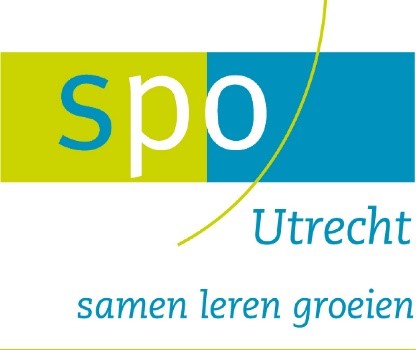 Obs Overvecht
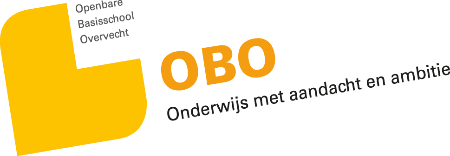 InleidingEen sociaal en fysiek veilige omgeving zijn een belangrijke voorwaarde om te kunnen leren en werken. Onze school en ons bestuur hechten hier grote waarde aan. In de visie en uitgangspunten van SPO Utrecht is dit terug te lezen.Sociale en Fysieke veiligheidOnze school monitort de sociale veiligheidsbeleving van leerlingen. Jaarlijks onderzoeken wij de sociale veiligheidsbeleving van leerlingen. We gebruiken daarvoor de vragenlijsten van Beekveld en Terpstra, de Veiligheidsthermometer School en Veiligheid en Cito Leerling in Beeld. Op basis van een analyse van de resultaten gaan we na of er maatregelen ter verbetering nodig zijn. We geven de resultaten van de veiligheidsmeting jaarlijks door aan de onderwijsinspectie.   Risico-inventarisatie op het gebied van veiligheid 
Wij maken periodiek een risico-inventarisatie, waarin de veiligheidsrisico’s onderkend worden. Als dat nodig is maken we op basis van deze risico-inventarisatie een plan van aanpak om knelpunten te verhelpen. Wij hebben afspraken gemaakt om bij calamiteiten snel adequate hulp te kunnen bieden. Deze afspraken betreffen o.a.:Het ontruimingsplanAanschaf van voldoende middelen (o.a. EHBO- en brandblusmiddelen)De jaarlijkse ontruimingsoefeningElke locatie heeft minimaal 4 getrainde bedrijfshulpverleners. De bedrijfshulpverleners worden jaarlijks getraind en dragen zorg voor:Preventieve maatregelen/ controlesAlarmeren en evacueren van personen uit de school ·        Het bestrijden van een beginnende brandHet behandelen van eerste hulp bij ongevallen  Vertrouwenspersoon van onze schoolMevrouw Loes Heijdra   Email: loes.heijdra@spoutrecht.nlLandelijke Klachtencommissie Onderwijs Postadres: Onderwijsgeschillen Postbus 85191 3508 AD Utrecht Telefoon: 030 - 280 9590 www.onderwijsgeschillen.nl Email: info@onderwijsgeschillen.nl  Inspectie van het onderwijs www.onderwijsinspectie.nl Email: info@owinsp.nl  Voor algemene vragen over onderwijs kunt u terecht bij: 0800 – 8051 (gratis)Klachtmeldingen over seksuele intimidatie, seksueel misbruik, ernstig psychisch of fysiek geweld: meldpunt vertrouwensinspecteurs 0900 – 111 3 111 (lokaal tarief).Contactgegevens van de anti-pestcoördinatorenAlle intern begeleiders, e-mailadres zorg.overvecht@spoutrecht.nl en/ of de locatiedirecteuren (mt@obsovervecht.nl)Contactgegevens van de vertrouwenspersonen SPO breed Mevr. Roeleveld, Barbel, e-mailadres  baerbel@cvp-plus.nl Dhr. v Dijck, Joost, e-mailadres joost@cvp-plus.nl https://www.spoutrecht.nl/home/over-spo/visie-en-koersplan/goede-structuur/ [actuele schoolgids – scholen op de kaart – website van je school]Preventieve aanpakIn de klassen worden leerstof, activiteiten of programma's aangeboden, gericht op het bevorderen van positief gedrag en het tegengaan van onveilig gedrag binnen onze leerlijn Burgerschapsonderwijs.Dit onderwerp staat bij ons team op de agenda op de volgende manieren: De Vreedzame School:                                                                                              De school werkt met het programma 'Vreedzaam'. Dit is een compleet programma voor sociale competentie en democratisch burgerschap. Het beschouwt de klas en de school als een leefgemeenschap, waarin kinderen zich gehoord en gezien voelen, een stem krijgen en waarin kinderen leren om samen beslissingen te nemen en conflicten op te lossen. Kinderen voelen zich verantwoordelijk voor elkaar en voor de gemeenschap, en staan open voor de verschillen tussen mensen.Fasen in groepsvorming Bij de start van het schooljaar nemen de IB-ers de leerkrachten mee in de stadia van groepsvorming (Tuckman, Gouden weken) en hoe daarbij in te zetten op een positief sociaal klimaat o.a. door veel groepsvormende activiteiten. De locatiedirecteur/ IB-er doet de eerste weken van het schooljaar groepsbezoeken om het groepsklimaat nauwlettend te volgen en eventuele interventies in te zetten waar nodig.  Monitoring pedagogisch beleid en veiligheidOm de effecten van ons handelen te meten, onderzoeken wij jaarlijks de veiligheidsbeleving van onze kinderen m.b.v. sociaal emotionele vragenlijst van  Leerling in beeld! Daarnaast wordt er in de groepen 3 t/m 8 een veiligheidsthermometer afgenomen. De uitkomsten hiervan worden in het team en met de kinderen van de kinderraad (veiligheidscommissie) besproken en er worden waar nodig acties opgezet.  Naast de jaarlijkse meting, monitoren wij dagelijks het klimaat en bijbehorende veiligheid. Er zijn heldere regels en afspraken in de school. Ook zijn er in alle groepen afspraken gemaakt over 'wat voor klas willen we zijn'. Deze afspraken zijn zichtbaar in de gele lijsten in de groepen.Anti-pestprogrammaWij hebben een anti-pest protocol /sociaal veiligheidsprotocol, wat ingezet wordt door alle teamleden. We doen veel aan preventie, met het programma 'Vreedzaam' als pedagogische onderlegger. Indien er zich toch een incident voordoet, volgen we de procedures omschreven in het anti-pestprotocol. Fysieke veiligheid:Op alle OBO-locaties is er een ontruimingsplan en wordt er een aantal keer per jaar een ontruimimgsoefening gedaan. Ieder jaar vindt er een schoolplein inspectie plaats door ‘SpeelTopVeilig’. De inspectie vindt plaats in opdracht van SPO Utrecht.Anti pestprotocol; Signaleren en effectief handelen bij signalen, grensoverschrijdend gedrag en incidentenOp deze manier zijn medewerkers op school alert op signalen van veiligheidsrisico’s bij kinderen en/of medewerkers: Tijdens studiedagen komen thema's als sociale veiligheid en signaleren van veiligheidrisico's aan de orde. IB-ers nemen de teamleden mee in de stappen van het sociale veiligheids (anti-pest ptotocol) de meldcode huiselijk geweld en kindermishandeling en Obo kwaliteitskaart ongewenst gedrag. Bij signalen zijn zij voor teamleden het eerste aanspreekpunt samen met de locatiedirecteur. Ook kinderen en ouders kunnen bij hen of bij hen terecht. Daarnaast handelen we vanuit verschillende protocollen, regelmenten en regelingen van het bestuur van SPO. Zie de link regelingen -SPO Utrecht.Beleidsplan agressie, geweld en seksuele intimidatieDisciplinaire maatregelenMedisch handelenGedragscodeKlachtenregelingOp onderstaande wijze monitoren we de sociaal-emotionele ontwikkeling van kinderen:In oktober/november worden de vragenlijsten van leerling in beeld (soc-emotioneel) afgenomen. Naar aanleiding hiervan worden leerling in beeld besprekingen gehouden. Naar de uitkomsten wordt zowel op groep- als leerling niveau gekekeken. Bij opvallendheden bij individuele leerlingen wordt een aparte leerlingbespreking ingepland. De uitkomsten van de kinderen wordt tijdens een kindgesprek met de leerkracht besproken. Een notitie wordt in Parnassys gezet.Daarnaast zijn er 2 keer per jaar groepbesprekingen. Daaruitvoortvloeiend worden specifieke leerlingbesprekingen gepland. Leerlingen die op sociaal-emotioneel gebied of ten aanzien van gedrag in een hoger zorgniveau vallen.Wanneer uit een evaluatie van een individueel plan blijkt dat een leerling meer nodig heeft of wij handelingsverlegen zijn, betrekken wij het Samenwerkingsverband erbij. Zij denken met ouders en ons mee. In de kleutergroepen volgen we de leerlingen met de Leerlijnen van Parnassys. Tijdens onderstaande momenten worden signalen besproken met IB of gedragsspecialist:- Groeps- leerlingbespreking 2 keer per jaar- Extra overleg n.a.v. een individueel kindplan - Twee keer per jaar leerling in beeld! gesprek.Als we merken dat in specifieke situaties meer nodig is, bijvoorbeeld bij grensoverschrijdend gedrag, dan handelen we volgens de schoolregels en de diverse protocollen en aanpakken die we binnen ons bestuur en onze school hebben Dit is de groep die voor verandering gaat zorgen. Daarnaast wordt in groepen met een  onveilige groepsdynamiek de Ringaanpak ingezet.Door het tijdig signaleren en effectief aanpakken van veiligheidsrisico's, grensoverschrijdend gedrag, pesten en incidenten doen we ons best de gevolgen ervan voor de slachtoffers zo veel mogelijk te beperkenOnderstaande aanvullende programma’s worden ingezet wanneer nodig:Bij pestgedrag maken we binnen de OBO o.a gebruik van de No-Blame methode, deze werkt volgens  het OPA model (De Oplossingsgericht Pest Aanpak). Deze aanpak bestaat uit een aantal gesprekken tussen leerkracht en leerlingen. Eerst met de gepeste leerling alleen, vervolgens met een zorgvuldig samengestelde groep leerlingen, inclusief pester.Wanneer blijkt dat een groep nog meer vraagt kijken we met de directie, gedragsspecialist en Ib’er  en soms het Samenwerkingsverband wat passend is voor de groep. Zo hebben we ervaring met de Ringaanpak, en een groepsarrangement van Fritz Redl en bieden we ook de aanpak ‘meidenvenijn is niet fijn!’ aan. Dit is een anti pestprogramma en wordt uitgevoerd door onze gedragsspecialist.
Incidenten die de fysieke of sociale veiligheid betreffen worden altijd geregistreerd in notities op de leerlingenkaart in ParnasSys daarnaast maken we gebruik van de incidentenregistratie. Bij vermoedens van kindermishandeling handelen we conform de 5 stappen in de meldcode huiselijk geweld en kindermishandeling. [actuele schoolgids][Anti-pestprotocol]Regelingen – SPO UtrechtMeldcode huiselijk geweld en kindermishandeling | AugeoMoet nog invoegen: Kwaliteitskaart OBO meldcode huiselijk geweldOngewenst gedrag (moet nog gemaakt) Iedere medewerker actueel op de hoogteDe sociaal en fysieke veilige omgeving binnen de school maken we met elkaar. We realiseren ons dat het van belang is om binnen het team een gezamenlijke visie te hebben waarin we onze kernwaarden uitdragen, regels en afspraken maken en naleven en daarin een rolmodel te zijn voor onze leerlingen. We vinden het van groot belang dat ieder die op onze school werkzaam is goed op de hoogte is van deze visie, regels en afspraken en bijbehorende protocollen. Het is daarbij van het grootste belang dat alle medewerkers, ook de nieuwe of tijdelijke, goed op de hoogte zijn van de vindplaats hiervan.Nieuwe medewerkers worden door de locatiedirectie geïnformeerd over de praktische afspraken binnen de locatie en kunnen op verzoek een “Maatje’-collega toegewezen krijgen. In de beginperiode is er wekelijks een gesprek met de nieuwe medewerker en wordt die bezocht en van informatie voorzien door de schoolopleider.Afspraken zijn te vinden in sharepoint-team-kwaliteitskaarten en afspraken per locatie.Inzicht en monitoringOnze school heeft een goed en steeds actueel beeld van de beleving van de sociale veiligheid op school door monitoring onder leerlingen. We voeren jaarlijks de sociale veiligheidsmeting uit onder de leerlingen in onze bovenbouw. Deze wisselen we uit met de inspectie. Daarnaast analyseren we de uitkomsten hiervan en zetten waar nodig interventies in. We publiceren deze uitkomsten via VenstersPO op Scholen op de Kaart.Als we tussentijds signalen krijgen van onveiligheid zijn we hierop alert en acteren we hierop.We streven naar optimale arbeidsomstandigheden voor het personeel. Het arbobeleid is gericht op waarborging van de veiligheid en gezondheid van medewerkers en op het voorkomen en beheersen van psychosociale arbeidsbelasting.De veiligheidsbeleving van medewerkers monitoren we middels de kwaliteitsvragenlijsten die eens in de vier jaar worden afgenomen. Ook daarvan maken we een analyse en waar nodig een plan. Om de arbeidsomstandigheden te monitoren vindt er tenminste eens in de vier jaar een Risico-inventarisatie en Evaluatie (RI&E) plaats. De risico-inventarisatie wordt door een externe deskundigen samen met preventiemedewerkers uitgevoerd, onder leiding van de arbo-coördinator. De resultaten van de RI&E worden geanalyseerd en op basis daarvan wordt een plan van aanpak opgesteld. Daarnaast is er een jaarlijkse veiligheidscontrole via arbomeester. De schoolleiding bepaalt jaarlijks of gewijzigde omstandigheden een (gedeeltelijke) herhaling van de RI&E vereisen. In ieder geval wordt jaarlijks een veiligheidscontrole uitgevoerd aan de hand van controlelijsten uit de Arbomeester.Ook op bestuursniveau wordt jaarlijks de sociale veiligheid en in een vierjaarlijkse cyclus de RI&E's van alle scholen gemonitord. Waar nodig worden (bestuursbrede) interventies ingezet. - Arbobeleid SPO Utrecht 2017.pdf - Alle documenten (sharepoint.com)Afgesproken taken en functies binnen de school en bestuurOp onze school doen we ons best een klimaat te creëren waarbij medewerkers zich veilig voelen om opmerkelijke signalen te melden bij collega’s en/of directie. Daarnaast zijn verschillende medewerkers belast met specifieke functies of taken die te maken hebben met de sociale veiligheid. Deze taken stellen we jaarlijks opnieuw vast. De namen van de Anti-pestcoördinatoren, vertrouwenspersoon en Bedrijfshulpverleners (BHV) zijn op te vragen bij de locatiedirectie van de betreffende locatie.Binnen SPO Utrecht zijn er veel netwerken van wettelijke en niet-wettelijk verplichte taken/functies, zoals voor de klachtcontactpersonen en de gedragsspecialisten. Binnen de netwerken wordt kennis en ervaring gedeeld. We zorgen ervoor dat medewerkers die belast zijn met specifieke taken op het gebied van veiligheid hiervoor geschoold zijn. SPO Utrecht beschikt over een klachtenregeling en heeft daarnaast een onafhankelijke externe vertrouwenspersoon. De vertrouwenspersoon functioneert als aanspreekpunt bij klachten en gaat onder andere na of door bemiddeling een oplossing kan worden bereikt. Als het probleem niet kan worden opgelost binnen de school, kunt u een klacht indienen bij het bestuur van SPO Utrecht of bij de Landelijke Klachtencommissie (LKC), onderwijsgeschillen.nl, waar SPO Utrecht lid van is.Binnen SPO Utrecht is er een preventiemedewerkers: Mieke Hartog, zij is werkzaam op het stafbureau van SPO Utrecht.Een preventiemedewerker ondersteunt de werkgever bij de zorg voor de dagelijkse veiligheid en gezondheid. Hij/zij heeft kennis van de arbeidsrisico’s van de organisatie en van de te nemen preventieve maatregelen. De preventiemedewerker is de deskundige binnen de organisatie die adviseert over de arbeidsomstandigheden. Hij/zij is betrokken bij het opstellen van de Risico-inventarisatie en -evaluatie (RI&E) en het bijbehorende plan van aanpak. Ook speelt de preventiemedewerker een belangrijke rol bij het uitvoeren van de maatregelen die voortkomen uit het plan van aanpak. De preventiemedewerkers kan een vraagbaak zijn voor werknemers. Hij/zij kent de werksituaties en –processen en kan daardoor helpen bij het verkleinen van de risico’s.Samenwerking met kern- en ketenpartnersIn situaties rond sociale veiligheid hebben we een nauwe samenwerking met onze kern- en ketenpartners vanuit het SWV PO, de JGZ, buurtteam, jeugdzorg en de (wijk)politie. Wij werken o.a. samen met de volgende partners:Brede school Overvecht: alle scholen en kinderopvang Coördinator: Derk MarseilleSWV: SamenWerkingsVerband Utrecht Primair OnderwijsChurchilllaan 112e etage Piet van Dommelenhuis3527 GV Utrecht T: 030 303 6420Buurtteam, JOU en DOCK Veilig Thuis UtrechtJeugdzorg, Advies- & Meldpunt Kindermishandeling; Tiberdreef 8, 3561 GG UtrechtVerpleegkundige en jeugdarts van Jeugdgezondheidszorg gemeente Utrecht 
Stadskantoor
Stadsplateau 1
3521AZ UtrechtT: 030 - 286 33 00Leerplicht Stadskantoor
Stadsplateau 1
3521AZ UtrechtT: 030 - 286 26 60Leerplichtambtenaar: Fedoua HimichWijkagentT: 0900-8844Wijkagent Overvecht: Martijn BosAfspraken rond privacyMet de invoering van de AVG, is privacy een belangrijk maatschappelijk thema geworden. SPO Utrecht neemt privacy serieus.  Op onze scholen volgen meer dan 10.000 leerlingen onderwijs. Ook zijn we werkgever van meer dan 1000 medewerkers. Dit betekent dat we veel persoonsgegevens verwerken. SPO Utrecht is op grond van de AVG eindverantwoordelijk voor het zorgvuldig verwerken van al deze persoonsgegevens. Dit dient zorgvuldig te gebeuren, omdat misbruik van persoonsgegevens grote schade kan berokkenen aan leerlingen, medewerkers en andere betrokkenen bij SPO Utrecht, en ook aan het imago van SPO Utrecht zelf.De visie en uitgangspunten van  SPO Utrecht hieromtrent staan beschreven in onze privacyverklaring.Daarnaast is er een externe Functionaris Gegevensbescherming (FG) benoemd, deze is te bereiken via privacy@spoutrecht.nl.Voor de samenwerking en uitwisseling van gegevens met externe (kern)partners maken we gebruik van verwerkersovereenkomsten. Die worden voorgelegd aan het SPOU ter goedkeuring.Bij de intake van nieuwe leerlingen wordt expliciet gevraagd of ouders toestemming verlenen over het gebruik van beeldmateriaal m.b.t. nieuwsbrief, school-app, schoolgids, sociale media, website en deelname algemene onderzoeken. Deze toestemming wordt vastgelegd in Parnassys en kan ieder moment op verzoek van ouders aangepast worden.Privacyverklaring via Regelingen – SPO Utrecht